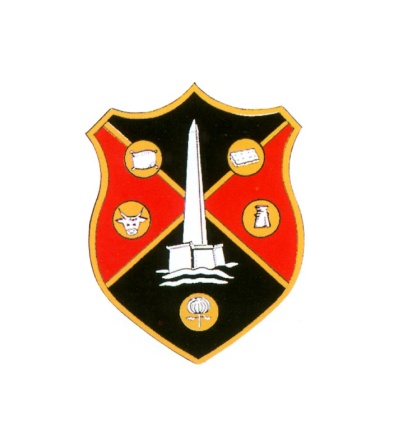 WELLINGTON TOWN COUNCILCOUNCIL PLANNING MEETINGThe PLANNING meeting of Wellington Town Council will be held in the United Reformed Church Hall in Fore Street, Wellington, on Monday 3rd October 2016 at 6:15pm   Greg Dyke Town Clerk	AGENDA1. APOLOGIES2. DECLARATION OF INTERESTS3. APPLICATIONS TO BE DETERMINED BY TOWN COUNCIL:(a) Erection of extension to porch at the front of 7 Orchards Court, Scotts Lane, Wellington (43/16/0084) (Planning Officer’s report attached recommending Refusal)(b) Erection of replacement garden room to the rear of 12 Station Road, Wellington (43/16/0086) (Planning Officer’s report attached recommending Conditional Approval)(c) Installation of new shop front, front and rear doors, refrigeration, air conditioning and heat recovery ventilation systems and redecoration at the Co-Op, 4-6 Fore Street, Wellington (43/16/0090) (Planning Officer’s report attached recommending Conditional Approval)(d) Erection of extension to garage at 20 Orchard Close, Wellington (43/16/0094) (Planning Officer’s report attached recommending Conditional Approval)4. TO CONSIDER WHAT COMMENTS TO MAKE ON THE FOLLOWING APPLICATIONS THAT WILL BE DETERMINED BY TAUNTON DEANE BOROUGH COUNCIL OR SOMERSET COUNTY COUNCIL:(a) Erection of a dog kennel at The Byre, Westford, Wellington (retention of works already undertaken) (43/16/0063)(b) Change of use from store (ancillary to retail use) to dwelling house (Use Class C3) to include repairs to roof and elevations and replacement external front door at 1c South Street, Wellington (43/16/0078)     (c)Variation of condition No 2 (approved plans) of application 43/11/0098 at land to the south of Taunton Road, Wellington (43/16/0085)(d) Demolition of rear extension and erection of a single storey extension with verandah to the rear with construction of internal staircase and conversion of loft space at 9 High Path, Station Road, Wellington (43/16/0098)(e) Demolition of rear extension and erection of a single storey extension with verandah to the rear with construction of internal staircase and conversion of loft space at 9 High Path, Station Road, Wellington (43/16/0099/LB)(f) Erection of 7 No dwellings with associated works on land to the rear of Three Cups, Fore Street, Wellington (43/16/0102)(g) Approval of reserved matters for the appearance, landscaping, layout and scale, following outline application 43/14/0130 for the erection of 176 No dwellings, a central square and 2 No commercial units at Phases 1 and 2, Jurston Farm, Wellington (43/16/0103)Taunton Deane Borough Council Planning Officer will be in attendance at this meeting. PLEASE NOTE: COPIES OF ALL PLANNING APPLICATIONS TO BE DETERMINED AND CONSIDERED BY THE TOWN COUNCIL WILL BE ON DISPLAY IN THE UNITED REFORMED CHURCH HALL ON THE DAY OF THE MEETING